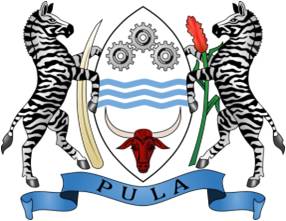 NOTICE OF VOTER REGISTRATION FOR THE REPUBLIC OF BOTSWANA 2019 GENERAL ELECTIONS The Independent Electoral Commission (IEC) of the Republic of Botswana has designated the period between 15th April 2019 and 28th April 2019 (both dates inclusive) as the General Registration period.Registration will take place as follows:Weekdays (Monday to Friday) During working hours, i.e. from 09h00 to 13h00 and 14h15 to 17h00 Registration will be conducted at the following polling stations: The High Commission of the Republic of BotswanaC 9/3, Vasant ViharNew Delhi, IndiaTelephone: (+91) 11 4653 7000Email: botind@gov.bwRegistration Officers: Ms. Elizabeth Molelekeng and Mr. Herold LukeAnd Botswana Investment and Trade CenterNo. 43, Maker Chamber VI Nariman PointMumbai, 400021, IndiaTelephone: (+91) 22 4360 2100; D (+91) 22 4360 2102Email: mbegabolaweg@bitcin.co.in; mbegabolaweg@bitc.co.bwRegistration Officer: Mrs. Gemma MbegabolaweTo be eligible for registration, one must fulfil the following criteria:Be a citizen of Botswana;Possess a valid national identity card (Omang); Must have attained the age of eighteen (18) years;Present oneself physically at the polling station/registration centre;Must have not registered already during the General Voter Registration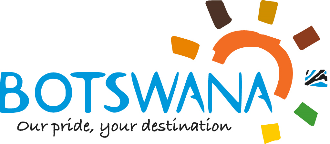 